Priorities for the WeekWeekly Calendar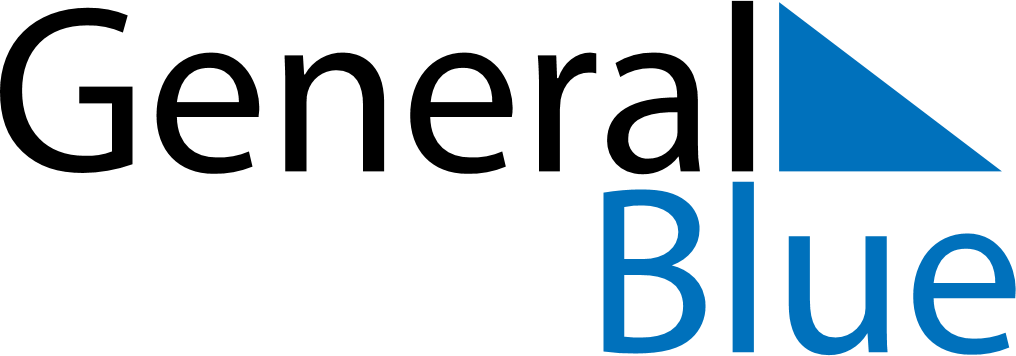 June 16, 2025 - June 22, 2025Weekly CalendarJune 16, 2025 - June 22, 2025Weekly CalendarJune 16, 2025 - June 22, 2025Weekly CalendarJune 16, 2025 - June 22, 2025Weekly CalendarJune 16, 2025 - June 22, 2025Weekly CalendarJune 16, 2025 - June 22, 2025Weekly CalendarJune 16, 2025 - June 22, 2025Weekly CalendarJune 16, 2025 - June 22, 2025MONJun 16TUEJun 17WEDJun 18THUJun 19FRIJun 20SATJun 21SUNJun 226 AM7 AM8 AM9 AM10 AM11 AM12 PM1 PM2 PM3 PM4 PM5 PM6 PM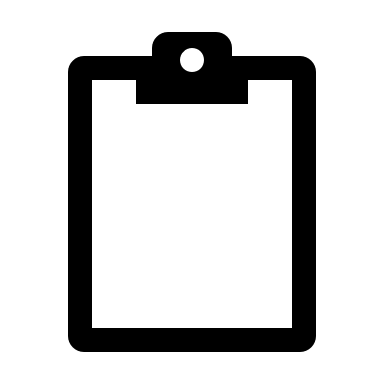 